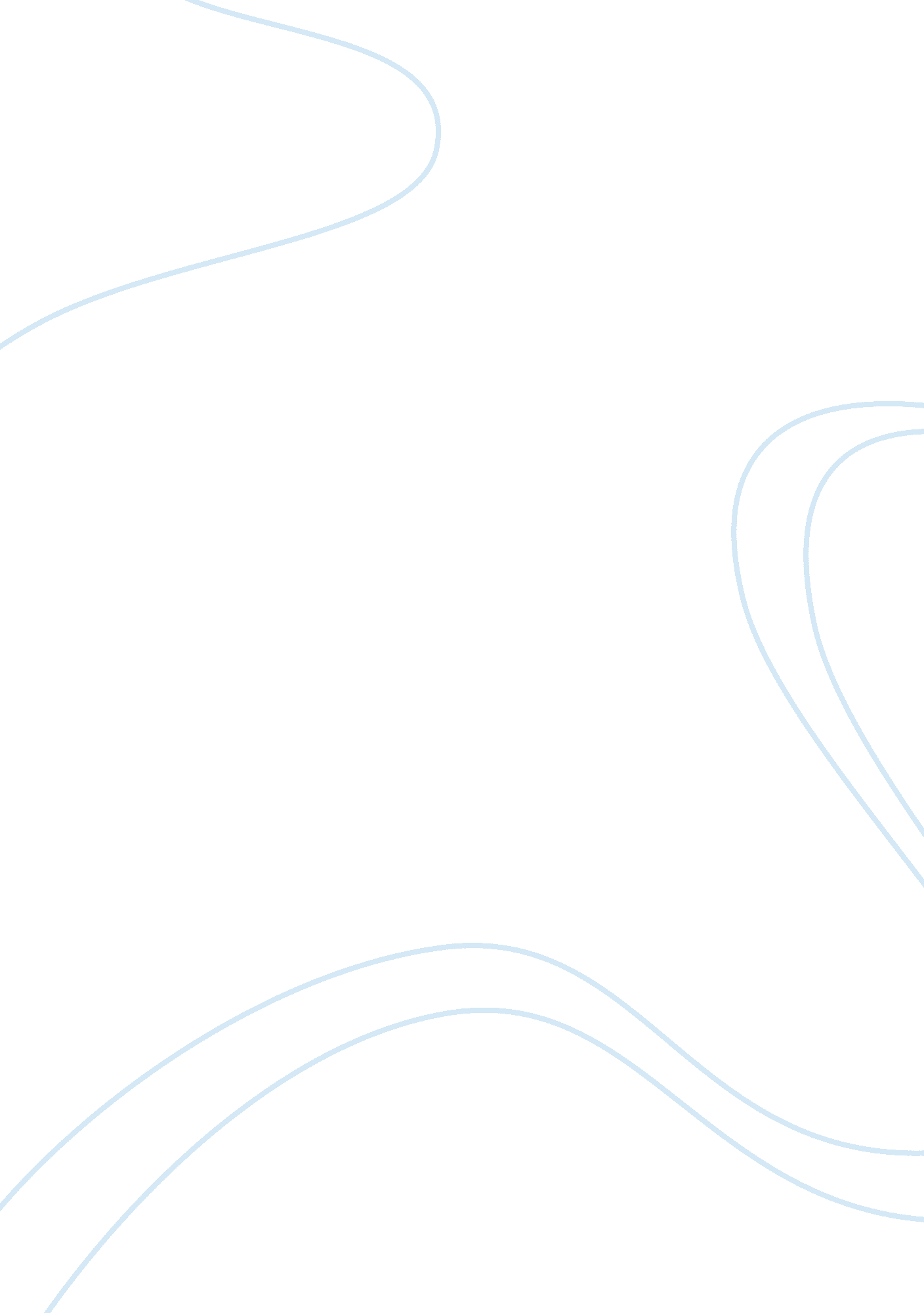 Good report about couse code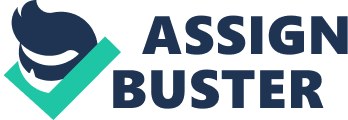 Report On Psoriasis Psoriasis is a long term chronic skin disease that causes the skin to grow quickly. It results in a thick, silvery white or red patch of skin. In a normal situation, the skin cells grow steadily and flake-off about every month, and as these old skins flakes off, new skins immediately starts the skin starts to grow. However, in the case of psoriasis the new skin will not wait for weeks before moving to the surface of the skin in just a couple of days. The skins grow very rapidly, and forms thick patches known as plaques. Their sizes range from large to small. They are majorly found on the lower side of the back, feet, hands, scalps, elbows, and knee. It is found mostly in adults though a few children have it too. 
Experts believe that psoriasis occurs as a result of the overreactions of the immune system, leading to inflammation and flaking of the skin. In some cases, psoriasis has been seen to be hereditary. However, psoriasis is not contagious. 
There are several ways in which psoriasis appear, it could appear mild showing just small areas of rash. In severe cases, the skin gets inflamed with raised red areas topped with loose, silvery, scaling skin, and then appears tender with large patches. These large patches may combine, covering large areas of skin, such as the whole back. 
Experts can diagnose psoriasis by looking at the patches on the nails, scalps, or skins. Special tests are not needed most times. 
Most of the times, the treatments given to psoriasis begins with skin care because in most cases psoriasis are mild. This mild treatment includes making the skin moist through the use of lotions and creams. Other treatments that are also applied include the application of medications prescribed by the medical experts, the use of ultraviolet light, and also shampoo. References Johnson MA, Armstrong AW (2012). " Clinical and Histologic Diagnostic Guidelines for 
Psoriasis: A Critical Review". Clin Rev Allerg Immunol 44 (2): 166–72. doi: 10. 1007/s12016-012-8305-3. PMID 22278173. 
Raychaudhuri SK, Maverakis E, Raychaudhuri SP (January 2014). " Diagnosis and classification 
of psoriasis". Autoimmun Rev. S1568-9972 (14): 00020–2. doi: 10. 1016/j. autrev. 2014. 01. 008. PMID 24434359. 
Walter K. Professional Guide to Pathophysiology. Third Edition. Lippincott Williams and 
Wilkins. 